ΘΕΜΑ: «Ξεναγοί εξ αποστάσεως!»: Εκπαιδευτική πρόταση στο πλαίσιο υλοποίησης περιβαλλοντικών και πολιτιστικών προγραμμάτων σχολικού έτους 2020-2021Οι Υπεύθυνες/οι Περιβαλλοντικής Εκπαίδευσης και Πολιτιστικών Θεμάτων Πρωτοβάθμιας και Δευτεροβάθμιας Εκπαίδευσης Ανατολικής Θεσσαλονίκης σε συνεργασία με τη Συντονίστρια Εκπαίδευσης για την Αειφορία 1ου ΠΕΚΕΣ, προτείνουν στους εκπαιδευτικούς των σχολικών μονάδων Πρωτοβάθμιας και Δευτεροβάθμιας Εκπαίδευσης της Ανατολικής Θεσσαλονίκης, το παρακάτω σχέδιο δράσης στο πλαίσιο υλοποίησης περιβαλλοντικών ή πολιτιστικών προγραμμάτων για το σχολικό έτος 2020-21:«Ξεναγοί εξ αποστάσεως!»Το σχέδιο δράσης, το οποίο μπορεί να υλοποιηθεί στις παρούσες ιδιαίτερες συνθήκες λειτουργίας των σχολικών μονάδων και εξ αποστάσεως, περιλαμβάνει τα παρακάτω βήματα:α. Κάθε σχολείο με μία ή περισσότερες ομάδες μαθητών, που θα συντονίζουν ένας ή περισσότεροι εκπαιδευτικοί, θα επιλέξει ένα ή περισσότερα σημεία ενδιαφέροντος της περιοχής τους. Το κριτήριο επιλογής είναι να παρουσιάζουν ενδιαφέρον ώστε να τα γνωρίσει ένας επισκέπτης της περιοχής (μία παλιά εκκλησία ή άλλο μνημείο, ένα κτίριο με αρχιτεκτονικό ή ιστορικό ενδιαφέρον (ακόμη και το ίδιο το σχολικό κτίριο), ένα ελαιοτριβείο, ένα οινοποιείο, μία προστατευόμενη περιοχή φυσικού κάλλους, ένας αρχαιολογικός χώρος, ένα τοπικό περιβαλλοντικό ζήτημα που απασχολεί τους μαθητές, το ρέμα της γειτονιάς του σχολείου, ένα πάρκο, μία πρωτοβουλία ομάδας πολιτών για μία καλύτερη πόλη κ.α.).β. Η μαθητική ομάδα «υιοθετεί» το ή τα σημεία που επέλεξε, αναλαμβάνοντας τη συλλογή χρήσιμων πληροφοριών για τον επισκέπτη. γ. Για κάθε σημείο ενδιαφέροντος, δημιουργείται μία σύνοψη (έως 100 λέξεις), η οποία θα έχει στόχο την ενημέρωση των επισκεπτών για την αξία του σημείου αυτού. Το κείμενο γράφεται σε πρώτο πρόσωπο και απλή γλώσσα, σαν να παρουσιάζει το σημείο αυτό τον εαυτό του.δ.  Οι πληροφορίες αυτές είναι σκόπιμο να μορφοποιηθούν ηλεκτρονικά σε ένα αρχείο γραπτού κειμένου (word) ή σε μορφή ηλεκτρονικής παρουσίασης εφόσον είναι εφικτό (Powerpoint, βίντεο κ.α.). ε. Το κείμενο το διαβάζει κάποιος/α μαθητής/μαθήτρια μετά από επιλογή της ομάδας και ηχογραφείται σε ηχητικό αρχείο (θα δοθούν επιπλέον οδηγίες στους συμμετέχοντες). Επιπρόσθετα εάν κάποιο σχολείο επιθυμεί μπορεί, να αξιοποιήσει τη δράση και στη διδασκαλία ξένων γλωσσών (συνεργασία με ειδικότητες στην πρωτοβάθμια), δημιουργώντας ηχητικά αρχεία και σε άλλες γλώσσες.Το υλικό αυτό,  δηλαδή το γραπτό κείμενο και το ηχητικό αρχείο (γ,δ) θα συγκεντρωθεί συνολικά έτσι ώστε να αξιοποιηθεί σε έναν κοινό ηλεκτρονικό χάρτη, στον οποίο τα σημεία ενδιαφέροντος κάθε σχολείου θα δημιουργούν ένα μονοπάτι  εξερεύνησης της Ανατολικής Θεσσαλονίκης (Δήμος Θεσσαλονίκης, Καλαμαριάς, Πυλαίας-Χορτιάτη, Θέρμης και Θερμαϊκού). Κάνοντας «κλικ» σε κάθε σημείο, θα ακούγεται η ξενάγηση του χώρου από τις φωνές των μαθητών και θα ανοίγει το αντίστοιχο γραπτό κείμενο, έτσι ώστε να έχουν πρόσβαση και άτομα με δυσκολία στην όραση και την ακοή. Σκοπός της εκπαιδευτικής πρότασης είναι οι μαθητές και μαθήτριες να γνωρίσουν περιβαλλοντικά και πολιτιστικά στοιχεία του τόπου τους και να αποκτήσουν ενδιαφέρον για την ανάδειξή τους. Αναλαμβάνοντας το ρόλο ξεναγού θα αισθανθούν συμμέτοχοι στην αναβάθμιση και ανάδειξη του τόπου τους, ενώ συλλέγοντας και καταγράφοντας στοιχεία για κάθε σημείο θα εμβαθύνουν στην αναζήτηση της γνώσης και την ερευνητική διαδικασία. Επιπλέον, η συμμετοχή μαθητών και μαθητριών διαφορετικής ηλικίας και εκπαιδευτικών διαφορετικών σχολείων στην ίδια εκπαιδευτική δράση, θα συμβάλει σε μια άτυπη επικοινωνία μεταξύ τους σε μια περίοδο που η αλληλεπίδραση είναι περιορισμένη. Τα  σχολεία του Δήμου Θερμαϊκού, τα οποία στο πλαίσιο της αντίστοιχης εκπαιδευτικής πρότασης «Ξεναγοί σε δράση!» του τοπικού δικτύου Περιβαλλοντικής Εκπαίδευσης το σχ. έτος 2019-20, έχουν δημιουργήσει υλικό, αυτό  θα αξιοποιηθεί στον ευρύτερο χάρτη όλων των Δήμων της Αν. Θεσσαλονίκης και οι εκπαιδευτικοί μπορούν, αν το επιθυμούν, να ολοκληρώσουν την εργασία με άλλη μαθητική ομάδα ενός τμήματος του σχολείου.  Επιπλέον, το υλικό που έχει ήδη δημιουργηθεί κατά τη φάση συλλογής στοιχείων για το «σημείο» ενδιαφέροντος, το μεγαλύτερο γραπτό κείμενο ή άλλης μορφής παρουσίαση (β) θα αποτελούν τα παραδοτέα των αντίστοιχων περιβαλλοντικών και πολιτιστικών προγραμμάτων σχ. έτους 2020-21.Οι εκπαιδευτικοί που ενδιαφέρονται να υλοποιήσουν την παραπάνω πρόταση, καλούνται να συμπληρώσουν την αίτηση συμμετοχής στον παρακάτω σύνδεσμο: https://forms.gle/JgxkbzGQs18A2sbLA έως 15 Νοεμβρίου 2020. Υπενθυμίζουμε ότι το σχέδιο δράσης «Ξεναγοί εξ αποστάσεως!» μπορεί να υποβληθεί και ως περιβαλλοντικό ή πολιτιστικό πρόγραμμα έως 30 Οκτωβρίου 2020.Παρακαλούμε να ενημερωθούν ενυπόγραφα οι εκπαιδευτικοί του σχολείου.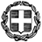 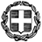 